Impresso em: 07/08/2023 21:15:39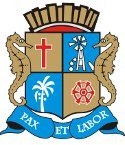 Matéria: EMENDA N 61 AO PL 220-2021Autor:  EMÍLIA CORRÊAGoverno de Sergipe Câmara Municipal de AracajuReunião: 117 SESSÃO OrdináriaData: 16/12/2021Parlamentar	Partido	Voto	HorárioBINHOBRENO GARIBALDE CÍCERO DO SANTA MARIA DR. MANUEL MARCOS EDUARDO LIMAEMÍLIA CORRÊA FÁBIO MEIRELES ISACJOAQUIM DA JANELINHA LINDA BRASILPAQUITO DE TODOS PR. DIEGOPROF. BITTENCOURT PROFª. ÂNGELA MELO RICARDO MARQUES RICARDO VASCONCELOSSÁVIO NETO DE VARDO DA LOTÉRICA SGT. BYRON ESTRELAS DO MAR SHEYLA GALBASONECA VINÍCIUS PORTOANDERSON DE TUCAPMNUNIÃO BRASIL PODEMOS PSDREPUBLICANOS PATRIOTA PODEMOSPDT SOLIDARIEDADE PSOL SOLIDARIEDADE PPPDT PTCIDADANIA REDE PODEMOS REPUBLICANOS CIDADANIA PSDPDT PDTNÃO SIM SIM NÃO NÃO SIM NÃO SIM NÃO SIM NÃO SIM NÃO SIM SIM SIM NÃO NÃO SIM NÃO NÃONão Votou19:14:4019:14:2619:15:0119:15:5819:15:0819:14:2219:14:4219:14:1819:14:2419:14:1919:14:4819:14:2619:14:1819:14:3719:14:2919:16:0219:14:2619:14:2619:14:2419:14:4219:14:29NITINHOFABIANO OLIVEIRAPSDPPO Presidente não VotaNão VotouTotais da Votação	Sim: 10Resultado da Votação: REPROVADONão: 11Abstenção: 0	Total de Votos Válidos: 21